THE UNIVERSITY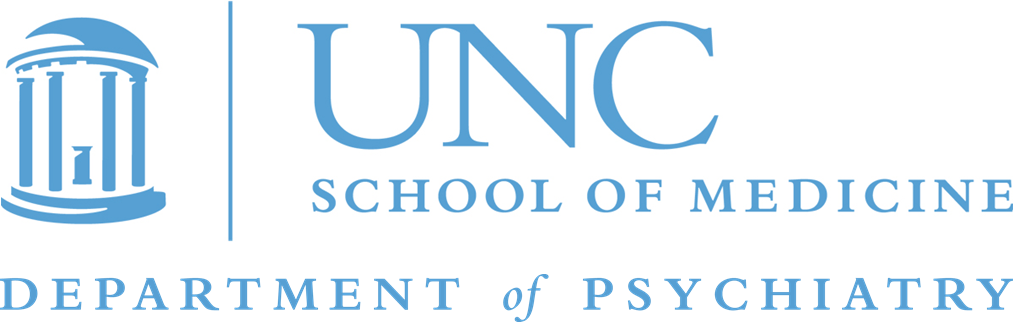 of NORTH CAROLINA at CHAPEL HILLUNC CENTER FOR WOMEN’S MOOD DISORDERS DEPARTMENT OF PSYCHIATRYCAMPUS BOX 7160CHAPEL HILL, NC 27599-7160Perinatal Psychiatry Clinician Researcher FellowshipThe University of North Carolina at Chapel Hill Department of Psychiatry is offering a 12-month fellowship providing advanced clinical and research subspecialty training in the field of perinatal psychiatry.The fellowship is embedded within the department’s Centerfor Women’s Mood Disorders, a national leader in the field of reproductive psychiatry. Fellows will have exposure to theextensive outpatient program, which works closely with UNC’s OB/GYN department and the Perinatal PsychiatryInpatient Unit (PPIU), the first of its kind in the United States. The fellowship also takes advantage of a robust researchprogram. Current projects include studying novel treatments for reproductive mood and anxiety disorders, and innovative methods of providing care to pregnant and postpartum women. There are numerous opportunities for learning from formal didactics in both clinical and research settings, as well as individual and group supervision.Clinical Rotations May Include:Perinatal Psychiatry Specialty ClinicIncluding training in advanced psychopharmacology and evidence-based psychotherapiesPerinatal Psychiatry Inpatient UnitBrexanolone Treatment ProgramPerinatal Mental Health Access Line/North Carolina Maternal Mental Health Matters (NC MATTERS)Interested applicants will also have the opportunity for clinical exposure to the care of women with menstrual and perimenopausal mood disorders in the outpatient setting.Research Opportunities Can Include:Novel treatments for perinatal mood and anxiety disorders, including postpartum psychosisStress Assessments and Biomarkers